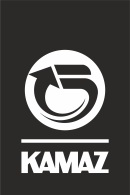 ПРОТОКОЛ«_30_»_сентября_ 2019г.	       №_19-120_г. Набережные ЧелныПрисутствовали: Члены колдоговорной комиссии ООО «АвтоЗапчасть КАМАЗ»Повестка дня: 1. Внесение изменений и дополнений в коллективный договор                           ООО «АвтоЗапчасть КАМАЗ» на 2019-2021 гг.Принятые решения: Дополнить приложение 1 раздела III «Тарифное соглашение», графиками в соответствии с приложением 1.Внести изменение в график № 69, изложив его  в следующей редакции:Секретарю колдоговорной комиссии провести уведомительную регистрацию изменений и дополнений коллективного договора в Центре занятости.Срок – октябрь  2019 года.Протокол вел:Секретарь КД комиссии                                 И.М. ШафигулинаПриложение Группы№графика№графикаДни неделиДни неделиПервая сменаПервая сменаПервая сменаВторая сменаВторая сменаВторая сменаТретья сменаТретья сменаТретья сменаТретья сменаЦикличность графикаПримечаниеГруппы№графика№графикаДни неделиДни неделиПрод.сменыНач.окон.сменыВремя обед. перер.Прод.сменыНач.окон.сменыВремя обед. перер.Прод.сменыНач.окон.сменыВремя обед. перер.Время обед. перер.Цикличность графикаПримечание12233456789101112121314Графики с общим выходным днемГрафики с общим выходным днемГрафики с общим выходным днемГрафики с общим выходным днемГрафики с общим выходным днемГрафики с общим выходным днемГрафики с общим выходным днемГрафики с общим выходным днемГрафики с общим выходным днемГрафики с общим выходным днемГрафики с общим выходным днемГрафики с общим выходным днемГрафики с общим выходным днемГрафики с общим выходным днемГрафики с общим выходным днемГрафики с общим выходным днемГрафики с общим выходным днемодносменныйодносменный6969Понедельник-пятницаСубботаПредпраздн.8-008-007-008-0017-008-0017-008-0016-0012-0013-0012-0013-0012-0013-007 к.д.111111ВВ1111ВВ11111ВВ11111ВВ11111ВВ11111ВВ11111ВВНачальник отдела по работе с персоналом, сопредседатель колдоговорной комиссии _подпись_ Е.П. ИмамиеваПредседатель профсоюзного комитета работников, сопредседатель колдоговорной комиссии подпись   К.В. МульдияровГруппы№графикаДни неделиПервая сменаПервая сменаПервая сменаВторая сменаВторая сменаВторая сменаТретья сменаТретья сменаТретья сменаЦикличность графикаПримечаниеГруппы№графикаДни неделиПрод.сменыНач.окон.сменыВремя обед. перер.Прод.сменыНач.окон.сменыВремя обед. перер.Прод.сменыНач.окон.сменыВремя обед. перер.Цикличность графикаПримечание1234567891011121314Графики с общим выходным днемГрафики с общим выходным днемГрафики с общим выходным днемГрафики с общим выходным днемГрафики с общим выходным днемГрафики с общим выходным днемГрафики с общим выходным днемГрафики с общим выходным днемГрафики с общим выходным днемГрафики с общим выходным днемГрафики с общим выходным днемГрафики с общим выходным днемГрафики с общим выходным днем                                 односменный                                       40Понедельник-Пятница  Предпраздн.7-006-008-0016-008-0015-00	12-0013-0012-0013-007 к.д.  11111ВВДля инвалидов I и II группы                                 односменный                                       31Понедельник-Пятница  Предпраздн.7-006-008-1515-458-15   14-45	12-0012-3012-0012-307 к.д.   11111ВВДля инвалидов I и II группы 